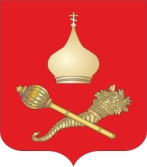 РОССИЙСКАЯ ФЕДЕРАЦИЯРОСТОВСКАЯ ОБЛАСТЬТАЦИНСКИЙ РАЙОНМУНИЦИПАЛЬНОЕ ОБРАЗОВАНИЕ«ЕРМАКОВСКОЕ СЕЛЬСКОЕ ПОСЕЛЕНИЕ»АДМИНИСТРАЦИЯ ЕРМАКОВСКОЕ СЕЛЬСКОГО ПОСЕЛЕНИЯ                                              П О С Т А Н О В Л Е Н И Е06  февраля   2024  года                      №  26                                    ст. ЕрмаковскаяО  внесении изменений в постановлениеЕрмаковского сельского поселенияот 21.10.2022г  № 28  «Об утверждении административного регламента предоставления муниципальной услуги «Присвоение адреса  объекту адресации, изменение и аннулирование такого адреса»»         В соответствии с Федеральными законами от 06.10.2003 года № 131-ФЗ «Об общих принципах организации местного самоуправления в РФ», постановлением Правительства РФ от 5.02.2024 г. № 124 «О внесении тзменений в постановление Правительства Российской Федерации от 19.11.2014г. № 1221,  Уставом муниципального образования «Ермаковское  сельское поселение»,  Администрация Ермаковского сельского поселения,ПОСТАНОВЛЯЕТ:         1. Внести изменения в  Постановление Администрации Ермаковского сельского поселения от 21.10.2022г  № 28  «Об утверждении  административного регламента предоставления муниципальной услуги  «Присвоение адреса  объекту адресации, изменение и аннулирование такого адреса» в разделе II,  пункт 2.6  Регламента « Срок, отведенный Уполномоченному органу для принятия решения о присвоении объекту адресации адреса или аннулировании его адреса, решения об отказе в присвоении объекту адресации адреса или аннулировании его адреса, а также внесения соответствующих сведений об адресе объекта адресации в государственный адресный реестр установлен пунктом 37  Правил и не должен превышать 10 рабочих дней со дня  поступления заявления о предоставлении Услуги», заменить на « Срок, отведенный Уполномоченному органу для принятия решения о присвоении объекту адресации адреса или аннулировании его адреса, решения об отказе в присвоении объекту адресации адреса или аннулировании его адреса, а также внесения соответствующих сведений об адресе объекта адресации в государственный адресный реестр установлен пунктом 37  Правил не должен превышать:а) в случае подачи заявления на бумажном носителе – в срок не более 10 рабочих дней со дня поступления заявления;б) в случае подачи заявления в форме электронного документа – в срок не более 5  рабочих дней со дня поступления заявления.»         2. Настоящее  постановление вступает в законную силу со дня его   официального  опубликования (обнародования) в установленном   порядке.         3.  Контроль за  исполнением настоящего постановления оставляю за собой .Глава АдминистрацииЕрмаковского сельского поселения                                            Е.В.Калашников